Награждение победителей и участников смотра-конкурса «Вязаная радуга»4 июня в Кусье-Александровской библиотеке состоялось награждение победителей и участников смотра-конкурса «Вязаная радуга», который проводился в период всего мая. Конкурс осуществлялся в рамках реализации творческого проекта «Biblio-каникулы «Open-air» при поддержке Министерства культуры Пермского края. В конкурсе участвовали 7 мастериц, представлено 11 работ. Среди участников 3 человека — клиенты Кусье-Александровского филиала Кучинского ПНИ, они же стали победителями конкурса.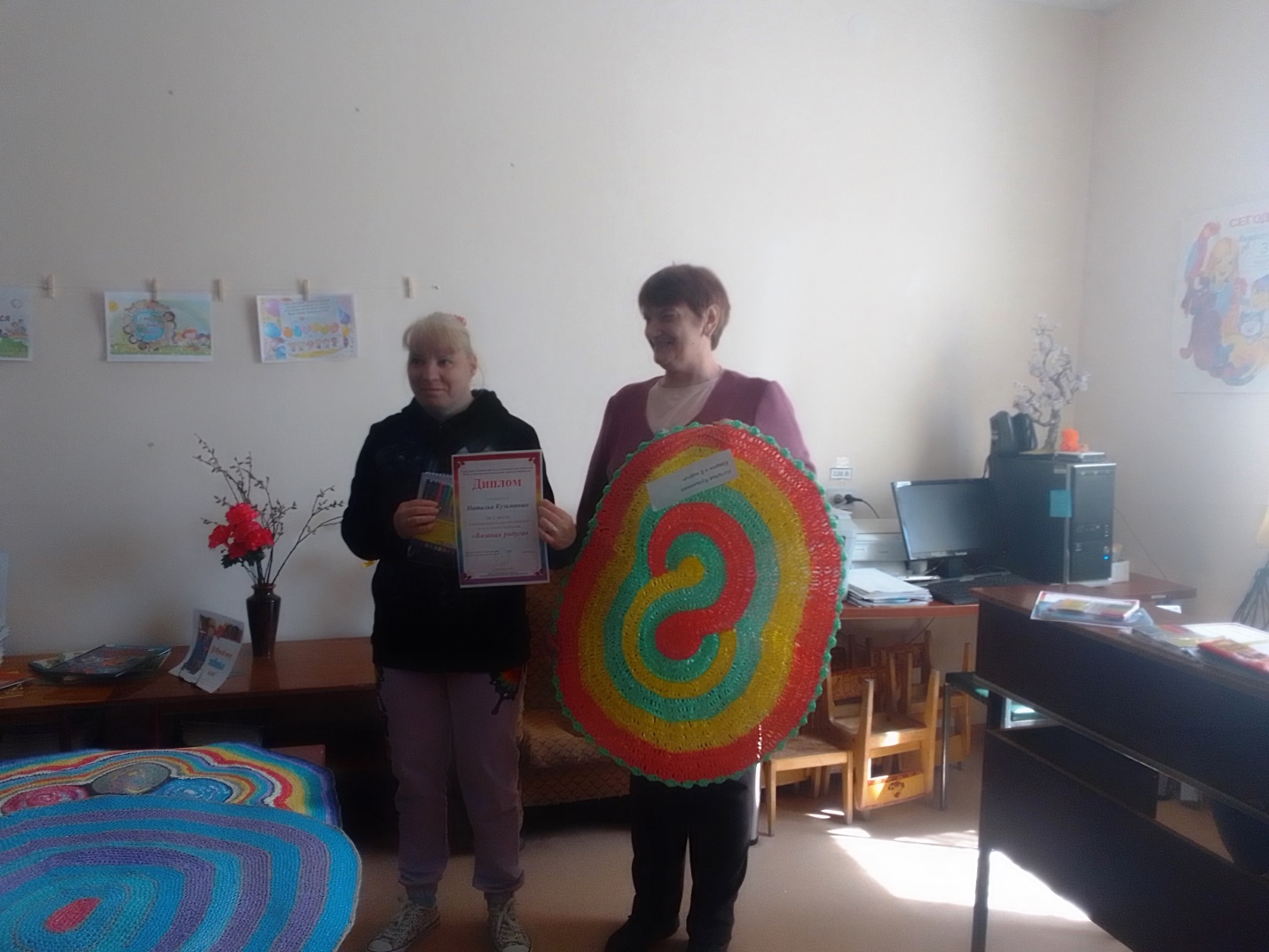 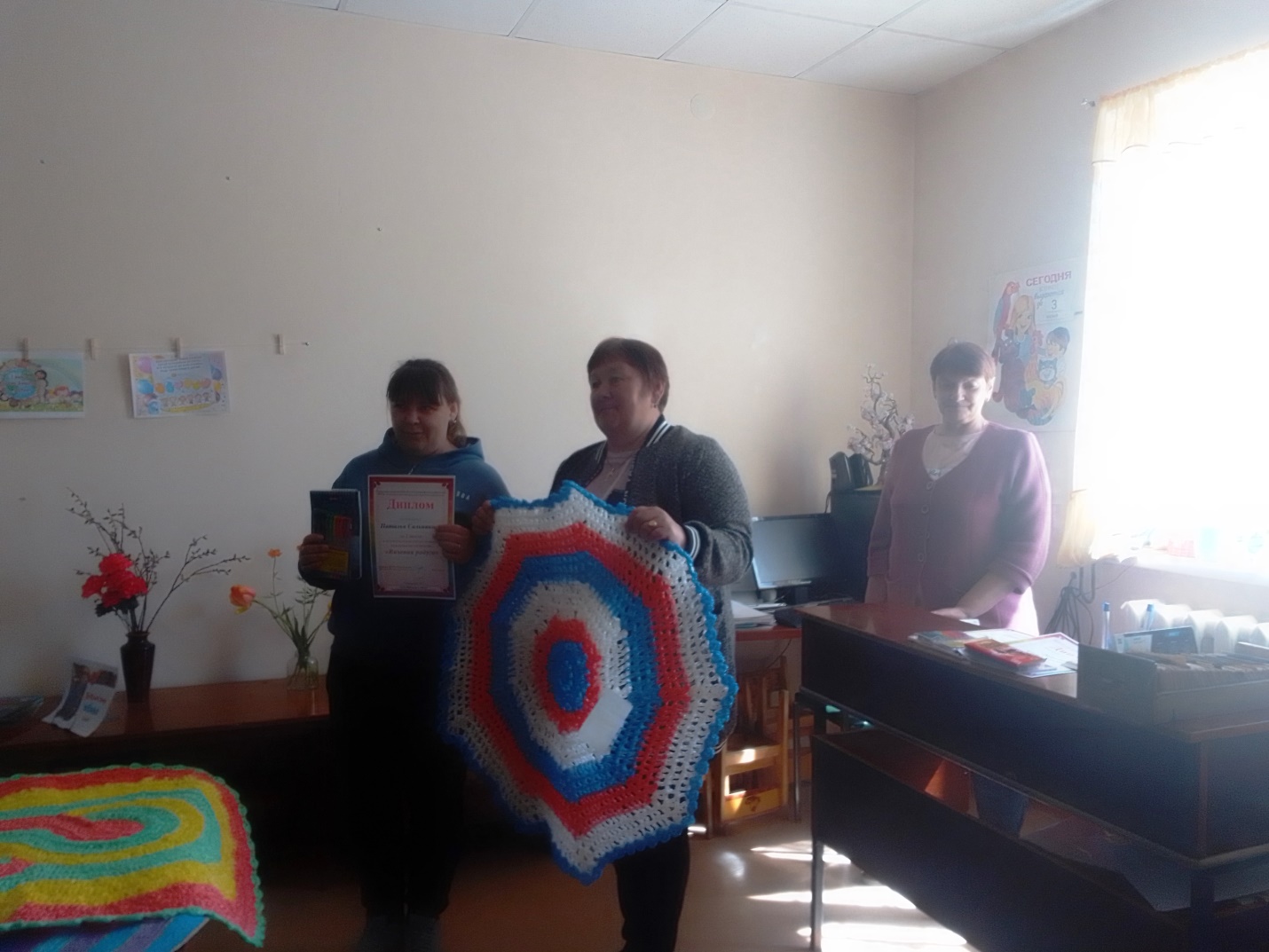 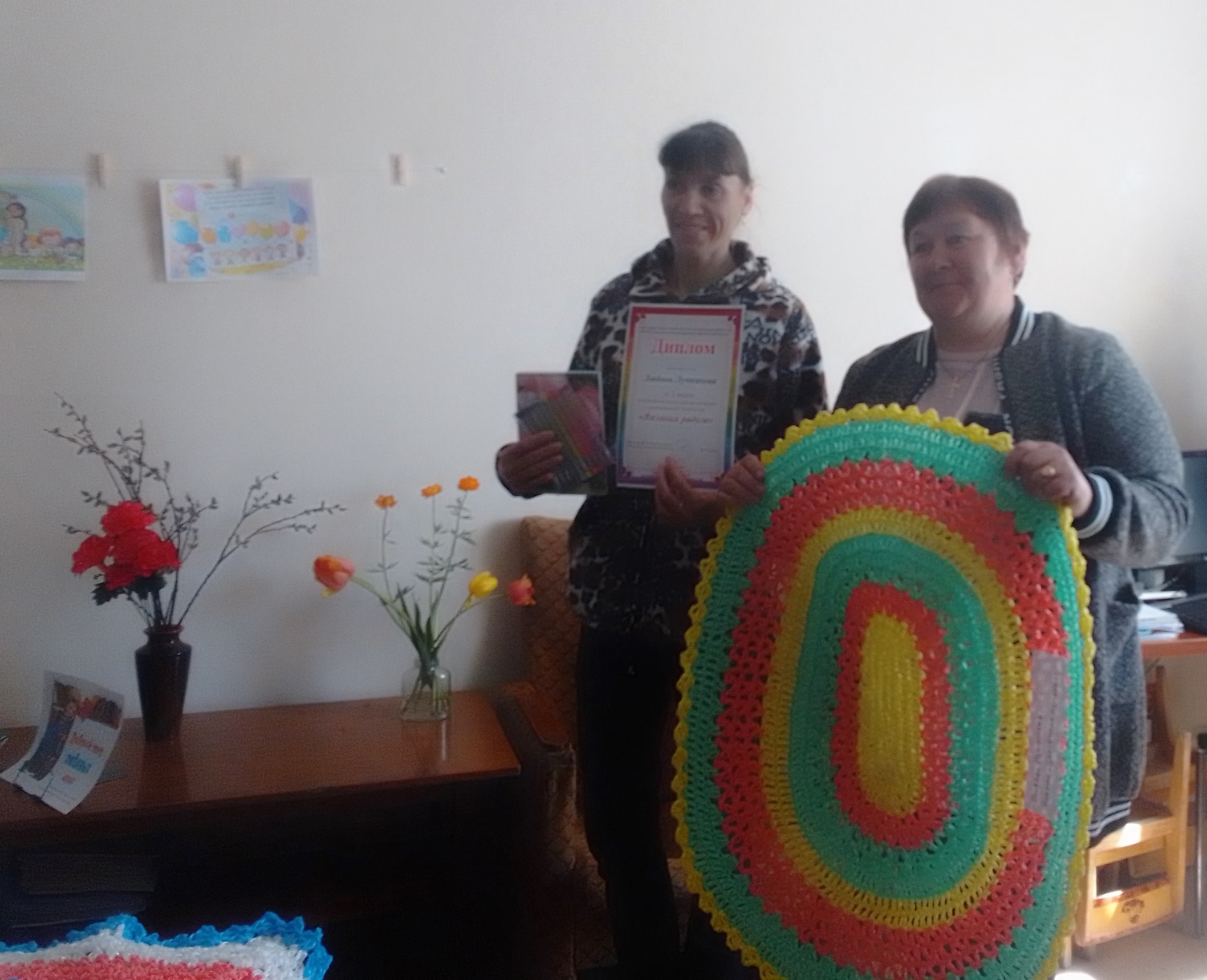 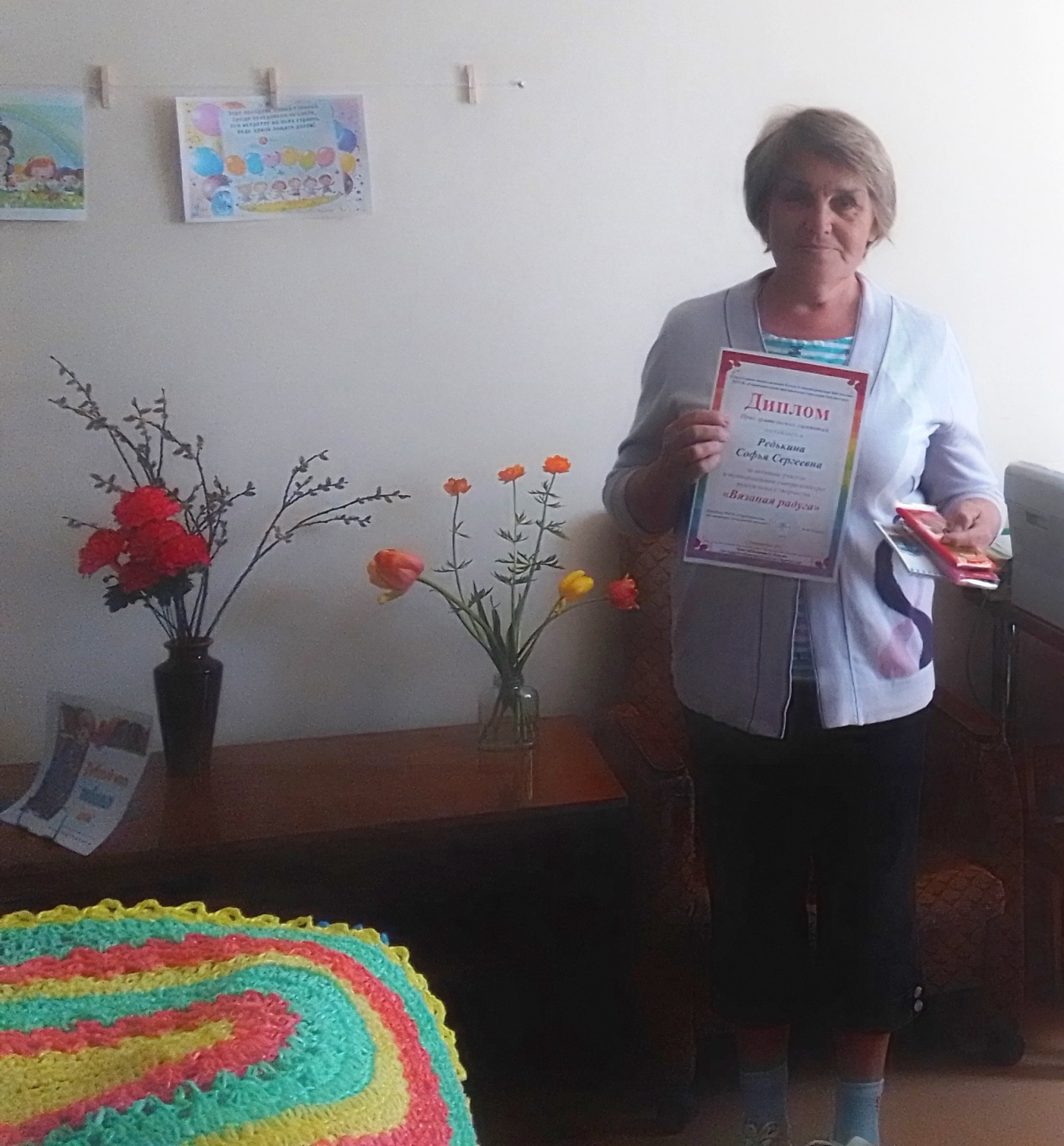 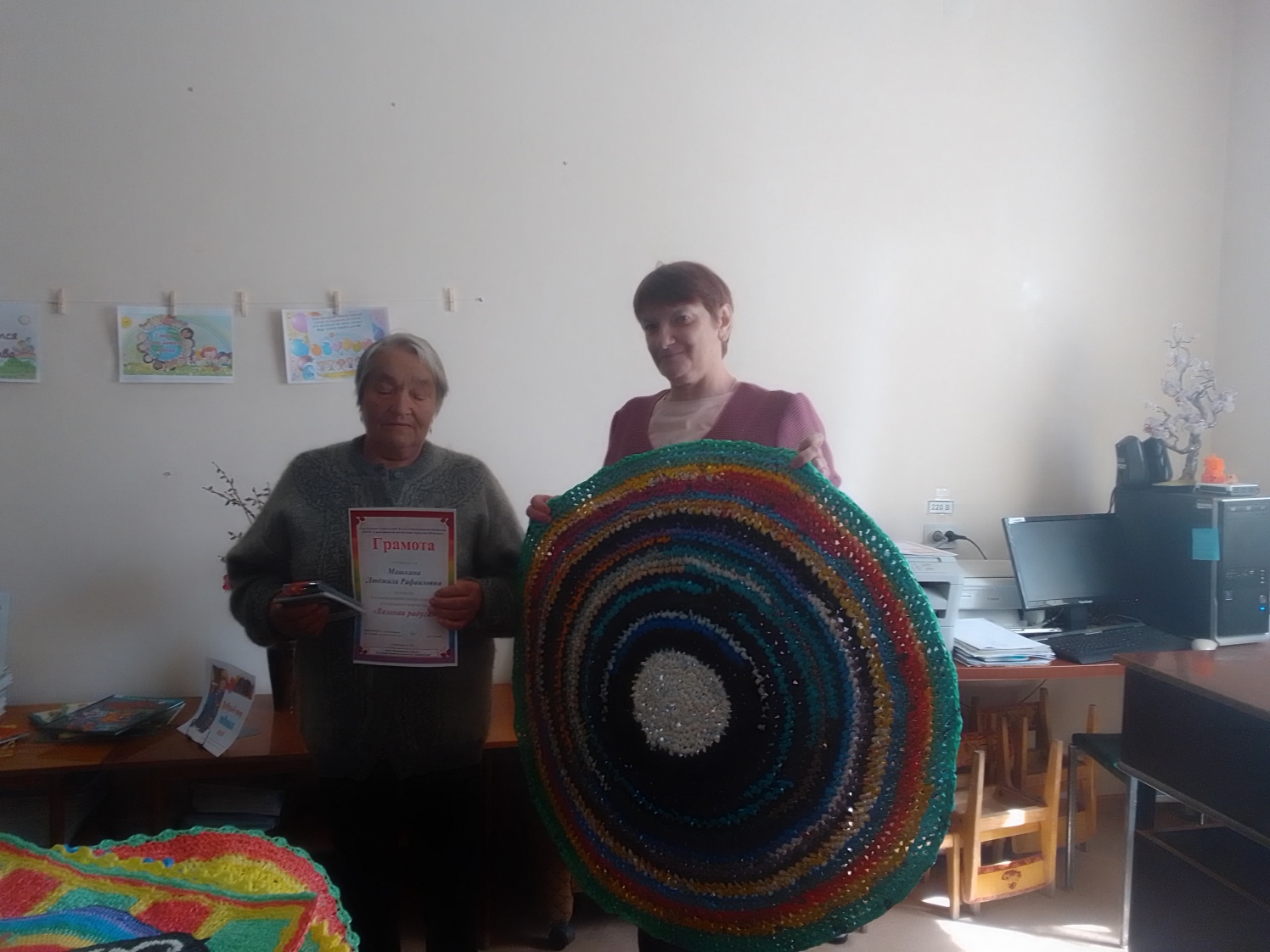 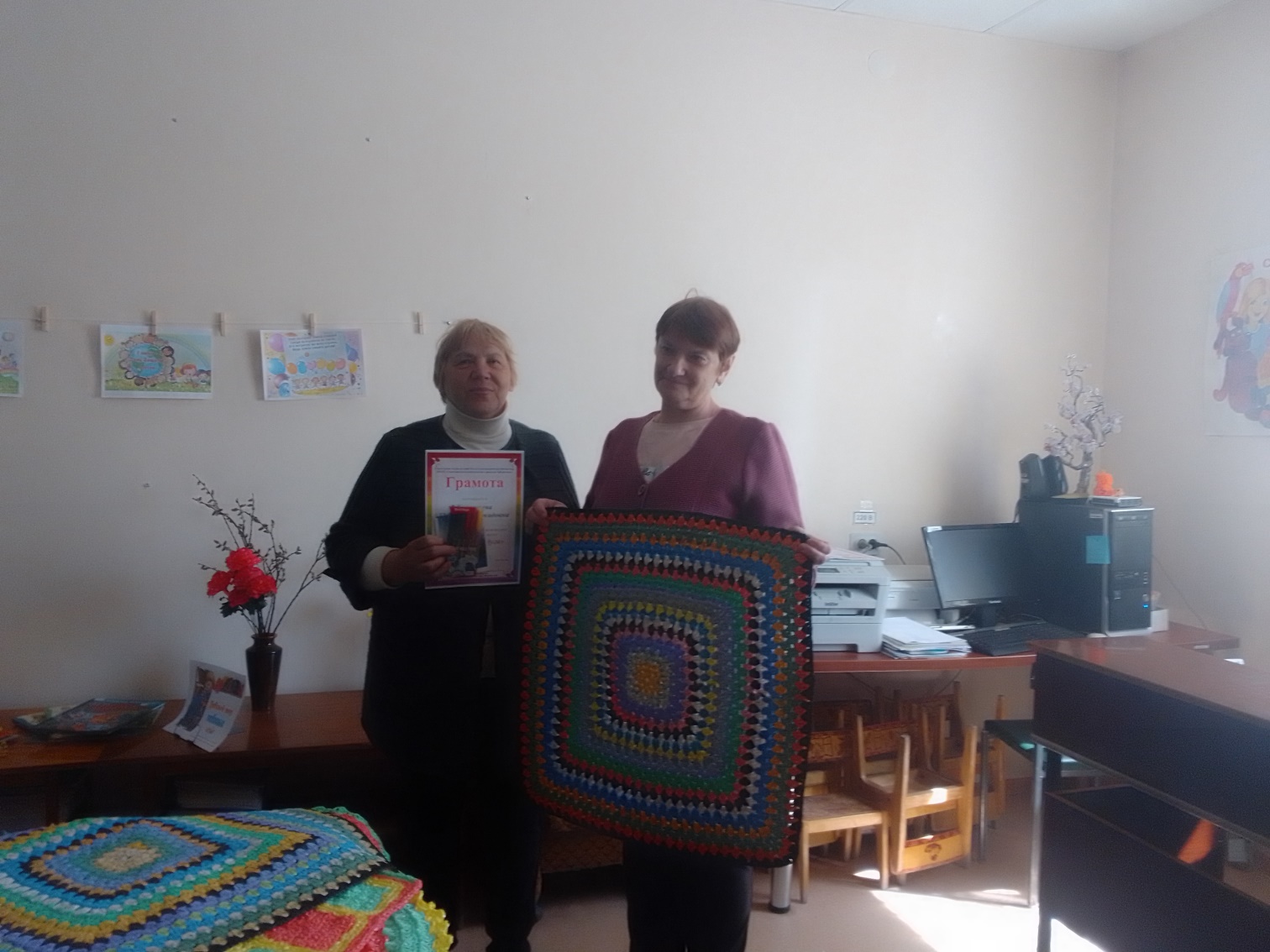 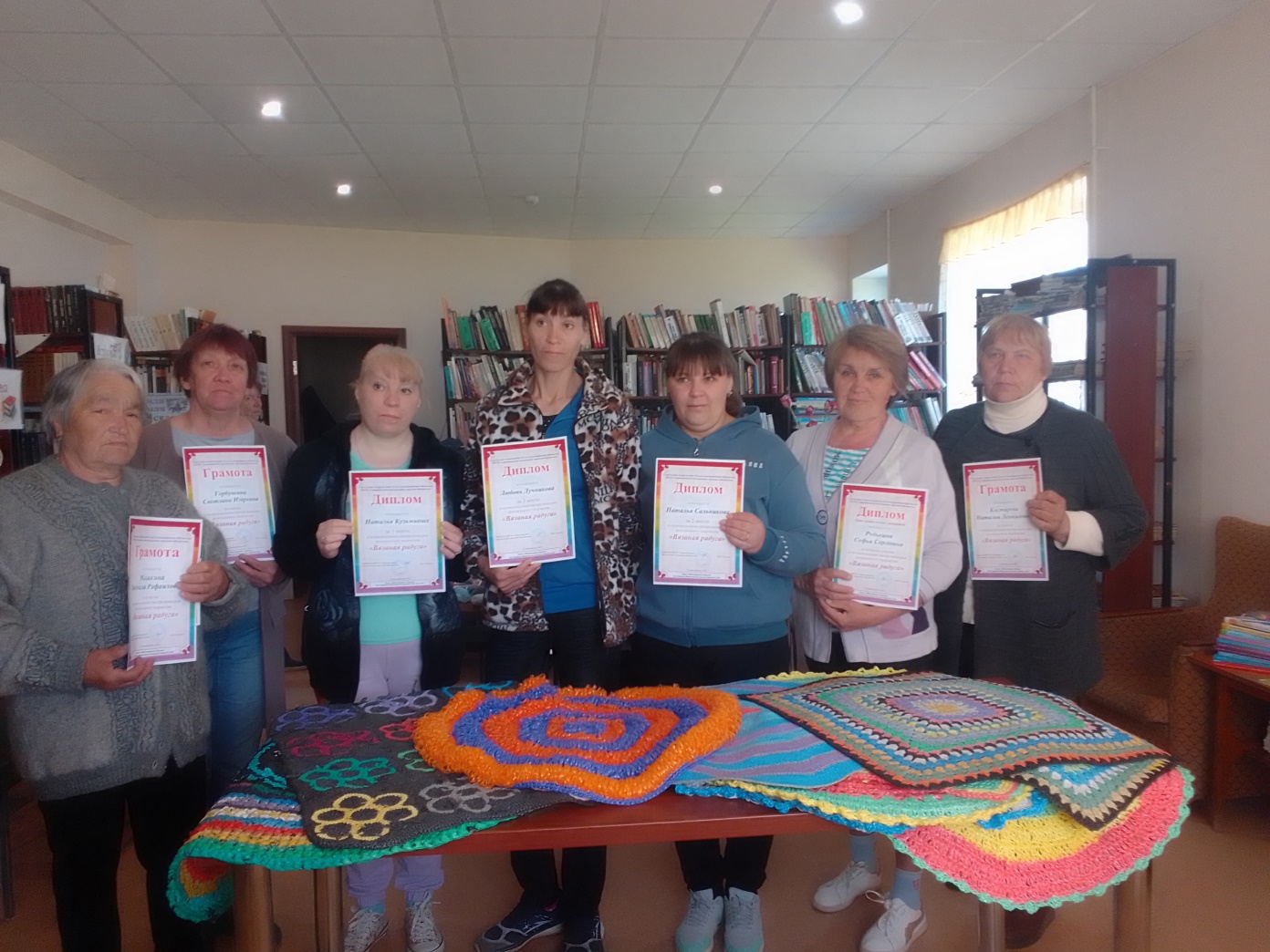 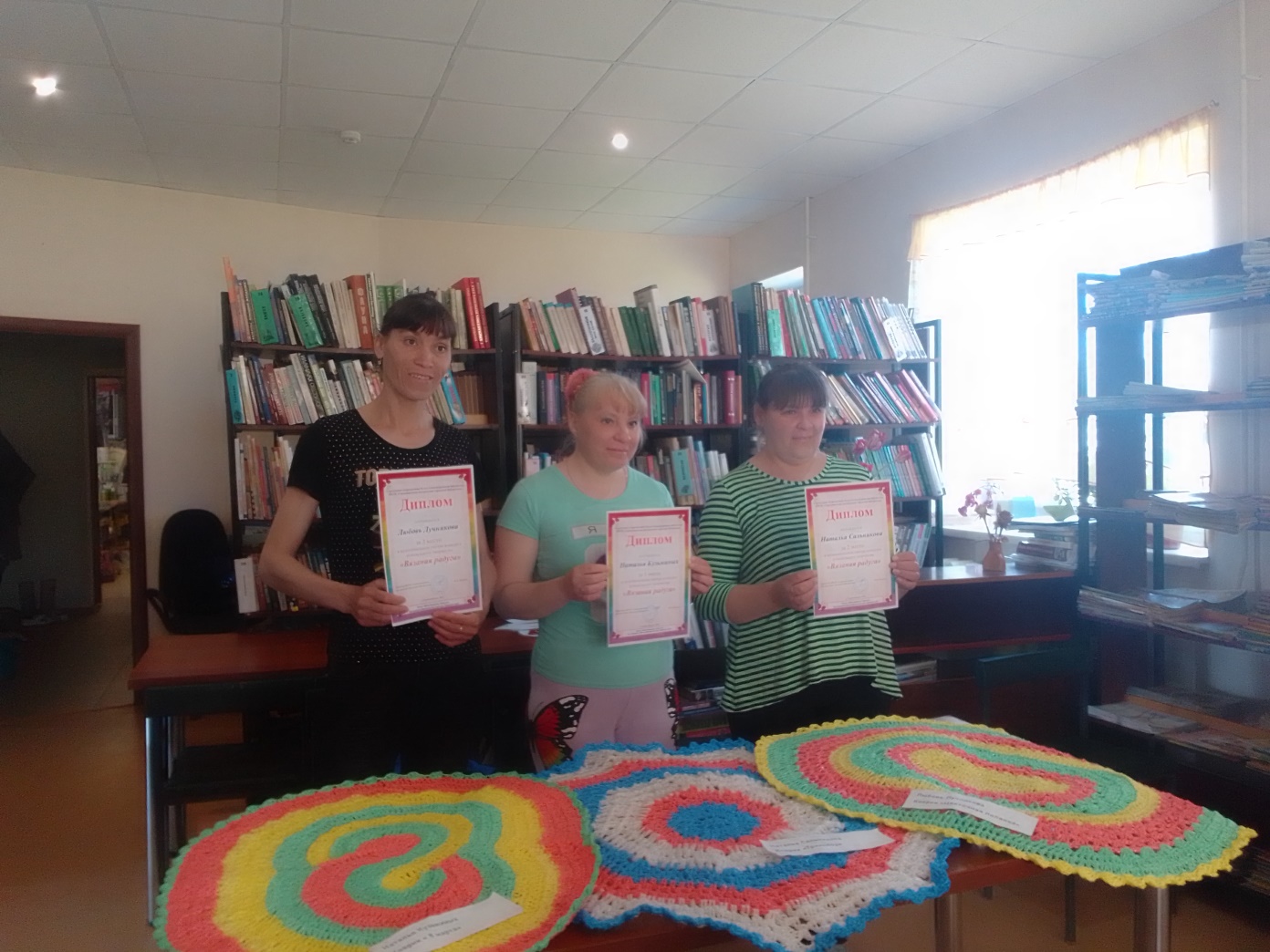 